Worden School of Social Service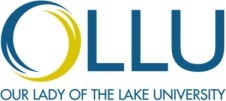 Delta Delta ChapterPhi Alpha Honor Society for Social WorkSummer 2016SignatureMail application and payment (made payable to OLLU) to:Our Lady of the Lake UniversityWorden School of Social ServiceATTN:  Phi Alpha411 SW 24th StreetSan Antonio, TX  78207Name:OLLU ID #:Phone:GPA:Classification (Check One):BSWOn-Campus MSW FoundationOn-Campus MSW FoundationOnline MSW FoundationClassification (Check One):BSWOn-Campus MSW ConcentrationOn-Campus MSW ConcentrationOnline MSW ConcentrationClassification (Check One):BSWRGV MSW FoundationRGV MSW Foundation RGV MSW ConcentrationAnticipated Graduation Date:Anticipated Graduation Date:Anticipated Graduation Date:Mailing Address: Mailing Address: Mailing Address: Email Address: Email Address: Email Address: Membership TypeMembership TypeMembership TypeMembership TypeFull Membership ($40 required with application                                   payable to OLLU) Provisional Membership (no fee) I acknowledge the community service and chapter involvement obligations.  Student’s Signature:         Date:      